ICI石井スポーツ登山学校　2018地図の読み方コンパスの使い方　　　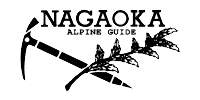 Alpine Guide Office NAGAOKA 2018　今回は地図の見方にフォーカスした講習です。次にコンパスが使えるようになり、道迷いのリスクが少しでもなくなるように頑張りましょう。地図読み机上講習編　全3回＜日　　程＞　①　3月19日（月曜日）　地図に磁北線を入れの基本を覚える　　　　　　　②　3月26日（月曜日）　地形の見方の基本を覚える              ③　4月02日（月曜日）　尾根や谷の見分け方や現在地確認など＜講習時間＞　19時〜20時30分　＊必ず店頭で受付を済ませ　5分前にお集まり下さい。＜講習場所＞　【受付】ICI石井スポーツ高崎前橋店【会場】隣接した別棟４F　アカマル会議室＜募集人数＞　20名　　＊定員になり次第締め切りとさせていただきます。＜講 習 費＞　机上講習1000円　　＜但しICI石井スポーツ会員様は無料＞＜講　　師＞　国際山岳ガイド　長岡健一＜必要装備＞　地形図（1/25000赤城山）プレート付きコンパス、長い定規、筆記用具、メモ帳他、ICI石井スポーツメンバーズカード＜机上項目＞　　　基本的な地図の見方・約束事を三回に分けて講習いたします。地図に磁北線入れて整置を完成する。　　　真北と磁北の違い、尾根と谷の区別ドリル、情報からどこにいるかのドリルなど・・・・・・・・・・・・・・・・・・・・・・✂切り取り✂・・・・・・・・・・・・・・・・・・・・・・・・　地図読みコンパス講習1回・2回・3回　参加申込書　　　　　受付　　年　　月　　日〈〉　　　　　　　　　　　　　　　　〈生年月日〉西暦　　　　年　　月　　日　〈〉〒　　　-　　　　　　　　　　　　　　　　　　　　　　　　　　　　　　　　〈電話番号〉　　　-　　　　-　　　　　〈e-mail〉　　　　　　　＠　　　　　　　　　　　〈　　　　　　　　　　　　　　　　　　　　　アルパインガイドオフィスNAGAOKA　長岡 健一　　web　http://www15.wind.ne.jp/~kenny/　